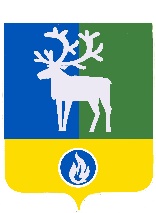 БЕЛОЯРСКИЙ РАЙОНХАНТЫ-МАНСИЙСКИЙ АВТОНОМНЫЙ ОКРУГ – ЮГРАпроектАДМИНИСТРАЦИЯ БЕЛОЯРСКОГО РАЙОНА ПОСТАНОВЛЕНИЕот «___» ________ 202__ года                                                                                             № __  О порядке предоставления субсидии на поддержку и развитие животноводства за счёт средств бюджета Ханты-Мансийского автономного округа – Югры В соответствии со статьей 78 Бюджетного кодекса Российской Федерации                      от 31 июля 1998 года № 145-ФЗ, руководствуясь Законом Ханты-Мансийского автономного округа – Югры от 16 декабря 2010 года № 228-оз «О наделении органов местного самоуправления муниципальных образований Ханты-Мансийского автономного            округа – Югры отдельным государственным полномочием по поддержке сельскохозяйственного производства и деятельности по заготовке и переработке дикоросов (за исключением мероприятий, предусмотренных федеральными целевыми программами)», постановлением Правительства Ханты-Мансийского автономного                 округа – Югры от 5 октября 2018 года № 344-п «О государственной программе Ханты-Мансийского автономного округа – Югры «Развитие агропромышленного комплекса», решением Думы Белоярского района от 3 декабря 2020 года № 61 «О бюджете Белоярского района на 2021 год и плановый период 2022 и 2023 годов» в целях реализации отдельного государственного полномочия по поддержке сельскохозяйственного производства и деятельности по заготовке и переработке дикоросов (за исключением мероприятий, предусмотренных федеральными целевыми программами) на территории Белоярского района  п о с т а н о в л я ю:1. Предоставлять субсидии юридическим лицам (за исключением государственных (муниципальных) учреждений), крестьянским (фермерским) хозяйствам, индивидуальным предпринимателям, гражданам ведущим личное подсобное хозяйство на поддержку и развитие животноводства за счет средств бюджета Ханты-Мансийского автономного округа – Югры. 2. Утвердить прилагаемый Порядок предоставления субсидий на поддержку и развитие животноводства за счет средств бюджета Ханты-Мансийского автономного округа – Югры.  3. Отделу по учёту и контролю за расходованием финансовых средств администрации Белоярского района (Илюшина Е.Г.) осуществить предоставление субсидий на поддержку и развитие животноводства за счет средств бюджета                            Ханты-Мансийского автономного округа – Югры.  4. Опубликовать настоящее постановление в газете «Белоярские вести. Официальный выпуск».5. Настоящее постановление вступает в силу после его официального опубликования.6. Контроль за выполнением постановления возложить на заместителя главы Белоярского района Ващука В.А.Глава Белоярского района                                                                                     С.П.Маненков  Приложение к постановлению администрации Белоярского районаот «___» _____________ 2021 года № ________Порядок предоставления субсидии на поддержку и развитие животноводства за счёт средств бюджета Ханты-Мансийского автономного округа – Югры (далее – Порядок)I. Общие положения1.1. Порядок определяет правила предоставления субсидии из бюджета Белоярского района, сформированного за счет средств бюджета Ханты-Мансийского автономного округа – Югры (далее – автономный округ) для реализации мероприятий подпрограммы 2 «Развитие отрасли животноводства» государственной программы Ханты-Мансийского автономного округа – Югры «Развитие агропромышленного комплекса»: мероприятие 2.1 «Государственная поддержка племенного животноводства, производства и реализации продукции животноводства»;мероприятие 2.4 «Государственная поддержка производства и реализации продукции мясного скотоводства», в целях возмещения затрат сельскохозяйственным товаропроизводителям: юридическим лицам независимо от организационно-правовых форм (за исключением государственных (муниципальных) учреждений), крестьянским (фермерским) хозяйствам, индивидуальным предпринимателям, гражданам, ведущим личное подсобное хозяйство, осуществляющим деятельность на территории автономного округа, в целях возмещения затрат (далее – Субсидия); 1.2. Субсидию предоставляет администрация Белоярского района (далее – Уполномоченный орган) в целях возмещения затрат сельскохозяйственным товаропроизводителям за объемы реализованной продукции собственного производства в текущем финансовом году и в декабре отчетного финансового года.Субсидия предоставляется за объемы реализованной продукции собственного производства в отчетном месяце и 2 месяцах текущего финансового года, предшествующих отчетному. Субсидия за объем реализованной продукции собственного производства в декабре отчетного финансового года выплачивается в период январь - март текущего финансового года.Субсидия за объемы реализованной продукции собственного производства в иные периоды текущего финансового года выплачивается в случае ее невыплаты из-за недостаточности бюджетных средств.Субсидия предоставляется при осуществлении следующих видов деятельности:а) реализация продукции птицеводства собственного производства (за исключением личных подсобных хозяйств);б) реализация продукции звероводства собственного производства (за исключением личных подсобных хозяйств);в) реализация молока и молокопродуктов собственного производства; реализация мяса крупного и мелкого рогатого скота, лошадей собственного производства; реализация мяса тяжеловесного (не менее 450 кг) молодняка (в возрасте не старше 18 месяцев) крупного рогатого скота собственного производства; реализация мяса тяжеловесного (не менее 450 кг) молодняка (в возрасте не старше 18 месяцев) крупного рогатого скота специализированных мясных пород собственного производства; реализация мяса свиней собственного производства; реализация мяса кроликов собственного производства (за исключением личных подсобных хозяйств), при наличии маточного поголовья сельскохозяйственных животных всех видов, за исключением птицы и пушных зверей, в количестве 100 и более условных голов, в том числе в производственных сельскохозяйственных кооперативах. Количество маточного поголовья сельскохозяйственных животных рассчитывается в соответствии с приказом Министерства сельского хозяйства Российской Федерации от 19 февраля 2015 года № 63 «Об утверждении документов, предусмотренных правилами предоставления и распределения субсидий из федерального бюджета бюджетам субъектов Российской Федерации на поддержку племенного животноводства, утвержденными постановлением Правительства Российской Федерации от 4 декабря 2012 года № 1257» (далее – Приказ);г) содержание маточного поголовья крупного рогатого скота специализированных мясных пород (за исключением личных подсобных хозяйств);д) содержание маточного поголовья сельскохозяйственных животных: (за исключением личных подсобных хозяйств) - при наличии маточного поголовья сельскохозяйственных животных всех видов, за исключением птицы и пушных зверей, в количестве менее 100 условных голов. Количество маточного поголовья сельскохозяйственных животных рассчитывается в соответствии с Приказом. Субсидия предоставляется за количество условных голов маточного поголовья сельскохозяйственных животных по состоянию на 1 января текущего финансового года;е) содержание маточного поголовья животных (личные подсобные хозяйства) - за количество маточного поголовья животных по состоянию на 1 января текущего финансового года.1.3. Субсидия предоставляется сельскохозяйственным товаропроизводителям: юридическим лицам независимо от организационно-правовых форм (за исключением государственных (муниципальных) учреждений), крестьянским (фермерским) хозяйствам, индивидуальным предпринимателям, гражданам, ведущим личное подсобное хозяйство (далее – Получатели субсидии).Предоставление субсидии осуществляется по ставкам согласно приложению 3 к постановлению Правительства автономного округа от 5 октября 2018 года № 344-п                 «О государственной программе Ханты-Мансийского автономного округа – Югры «Развитие агропромышленного комплекса» (далее – Постановление). Получатели субсидии, которым в текущем финансовом году выплачена субсидия по направлению, установленному подпунктом «д» пункта 1.2 настоящего Порядка, также вправе обратиться в Уполномоченный орган за предоставлением субсидии по направлениям, установленными подпунктами «а», «б» пункта 1.2 настоящего Порядка.Субсидии предоставляются Получателям субсидии, в хронологической последовательности согласно дате регистрации заявлений от Получателей субсидии о предоставлении субсидии.Размер субсидии, предоставляемой Уполномоченным органом в текущем финансовом году каждому Получателю субсидии по каждому виду деятельности за реализованную продукцию собственного производства, рассчитывается на основании заявлений и документов Получателей субсидий, в заявительном характере, по следующей формуле:V = K x S, гдеV – размер субсидии в текущем финансовом году для Получателей субсидии по каждому виду деятельности за реализованную продукцию собственного производства;  K – объём реализации продукции собственного производства;S – ставка субсидии, согласно приложению 3 к Постановлению.Размер субсидии, предоставляемой Уполномоченным органом в текущем финансовом году каждому Получателю субсидии на содержание маточного поголовья, рассчитывается на основании заявлений и документов Получателей субсидий, в заявительном характере, по следующей формуле:V = P x S, гдеV – размер субсидии в текущем финансовом году для Получателей субсидии на содержание маточного поголовья;  P – маточное поголовье животных по соответствующим видам деятельности;S – ставка субсидии, согласно приложению 3 к Постановлению.Уполномоченный орган доводит Получателю субсидии значения показателей результативности использования субсидии, установленные соглашением о предоставлении субсидии. Для Получателей субсидии, не осуществляющих производственную деятельность в отчетном финансовом году, доводятся показатели результативности использования субсидии с учетом средней продуктивности сельскохозяйственных животных (птицы) по Белоярскому району. 1.4. Требования, которым должны соответствовать Получатели субсидии на последнее число месяца, предшествующего месяцу регистрации заявления о предоставлении субсидии:1.4.1. Для Получателей субсидии - юридических лиц, индивидуальных предпринимателей, крестьянских (фермерских) хозяйств:не должны являться иностранными юридическими лицами, а также российскими юридическими лицами, в уставном (складочном) капитале которых доля участия иностранных юридических лиц, местом регистрации которых является государство или территория, включенные в утверждаемый Министерством финансов Российской Федерации перечень государств и территорий, предоставляющих льготный налоговый режим налогообложения и (или) не предусматривающих раскрытия и предоставления информации при проведении финансовых операций (офшорные зоны) в отношении таких юридических лиц, в совокупности превышает 50 процентов;осуществление деятельности на территории автономного округа;у Получателей субсидии, занимающихся реализацией произведённой молочной продукции в переработанном виде, должны быть в наличии на праве собственности или аренды объекты (объект) для производства определённых видов молочной продукции, соответствующих санитарно-эпидемиологическим нормам, а также сертификаты или декларации соответствия на производимую продукцию таких видов;   не должны получать средства из бюджета Белоярского района на основании иных нормативных правовых актов или муниципальных правовых актов на цели, указанные в пункте 1.1 Порядка.1.4.2. Для Получателей субсидии, ведущих личное подсобное хозяйство:ведение личного подсобного хозяйства на территории автономного округа.1.5. Категории Получателей субсидий:сельскохозяйственные товаропроизводители: юридические лица независимо от организационно-правовых форм (за исключением государственных (муниципальных) учреждений), крестьянские (фермерские) хозяйства, индивидуальные предприниматели, граждане, ведущие личное подсобное хозяйство, сельскохозяйственные потребительские и производственные кооперативы, отвечающие требованиям статьи 3 Федерального закона от 29 декабря 2006 года № 264-ФЗ «О развитии сельского хозяйства»;сельскохозяйственные товаропроизводители, имеющие в наличии поголовье сельскохозяйственных животных (птицы, клеточных пушных зверей) соответствующего вида на 1 января текущего года при осуществлении деятельности в сфере животноводства (птицеводства, клеточного звероводства).1.6. Сведения о субсидиях размещаются на едином портале бюджетной системы Российской Федерации в информационно-телекоммуникационной сети «Интернет» (далее – единый портал) при формировании проекта решения Думы Белоярского района о бюджете (проекта решения Думы Белоярского района о внесении изменений в решение Думы Белоярского района о бюджете) на очередной финансовый год и плановый период. II. Условия и порядок предоставления субсидии2.1. Получатели субсидии для получения субсидии представляют в Уполномоченный орган: 2.1.1. На реализацию молока и молокопродуктов собственного производства; на реализацию мяса крупного и мелкого рогатого скота, лошадей собственного производства; на реализацию мяса тяжеловесного (не менее 450 кг) молодняка (в возрасте не старше 18 месяцев) крупного рогатого скота собственного производства; на реализацию мяса тяжеловесного (не менее 450 кг) молодняка (в возрасте не старше 18 месяцев) крупного рогатого скота специализированных мясных пород собственного производства; на реализацию мяса свиней собственного производства; на реализацию мяса кроликов собственного производства; на реализацию продукции птицеводства собственного производства; на реализацию продукции звероводства собственного производства, в срок не позднее 10 рабочего дня после отчётного месяца:заявление о предоставлении субсидии по форме согласно приложению 1 к настоящему Порядку;копии декларации о соответствии (сертификата соответствия) (при наличии обязательных требований, установленных действующим законодательством, об обязательном проведении процедуры сертификации (декларирования) соответствующих видов продукции);справку о реализации соответствующего вида сельскохозяйственной продукции собственного производства, по формам согласно приложениям 2 - 5 к настоящему Порядку; копии документов, подтверждающих реализацию продукции (копии договоров купли-продажи, договоров комиссии, договоров оказания услуг (при оптовой и мелкооптовой торговле);копии платежных документов, предусмотренных действующим законодательством;копии товарных накладных соответствующих унифицированных форм и (или) иные документы, предусмотренные законодательством Российской Федерации о бухгалтерском учете, федеральными и (или) отраслевыми стандартами;копию договора, подтверждающего страхование имеющегося поголовья свиней (для свиноводческих организаций при наличии III или IV зоосанитарного статуса (компартмента).Копии ветеринарных сопроводительных документов при наличии обязательных требований, установленных ветеринарным законодательством об обязательном сопровождении ветеринарными документами соответствующих видов продукции, представляются в уполномоченный орган в электронном виде.2.1.2. На содержание маточного поголовья крупного рогатого скота специализированных мясных пород, в срок не позднее десятого рабочего дня соответствующего месяца:заявление о предоставлении субсидии по форме согласно приложению 1 к настоящему Порядку;справку о содержании маточного поголовья крупного рогатого скота специализированных мясных пород, по форме согласно приложению 7 к настоящему Порядку.2.1.3. На содержание маточного поголовья животных (личные подсобные хозяйства), в срок не позднее 15 ноября:заявление о предоставлении субсидии по форме согласно приложению 9 к настоящему Порядку;копию документа, удостоверяющего личность гражданина;копию ветеринарно-санитарного паспорта подворья.2.1.4. На содержание маточного поголовья сельскохозяйственных животных, в срок не позднее 15 ноября:заявление о предоставлении субсидии по форме согласно приложению 1 к настоящему Порядку;справку на предоставление субсидии на содержание маточного поголовья сельскохозяйственных животных по форме согласно приложению 6 к настоящему Порядку.Получатель субсидии на содержание маточного поголовья сельскохозяйственных животных имеет право предоставить документы и получить субсидию на содержание маточного поголовья сельскохозяйственных животных за два полугодия одновременно.2.2. Уполномоченный орган формирует единый список Получателей субсидии на текущий и очередной финансовый годы в хронологической последовательности согласно дате  регистрации заявления о предоставлении субсидии и прилагаемых к нему документов, указанных в пункте 2.1 Порядка (далее – документы).В случае недостаточности лимитов субсидии на ее выплату в полном объеме она в приоритетном порядке выплачивается Получателям субсидии, заявления которых зарегистрированы ранее.Документы (копии документов) представляются в Управление природопользования, сельского хозяйства и развития предпринимательства администрации Белоярского района (далее – Управление) по адресу: 628162, Ханты-Мансийский автономный округ - Югра,                            г. Белоярский, ул. Центральная, д. 9, одним из следующих способов:1) сформированными в один прошитый и пронумерованный том непосредственно или почтовым отправлением. Наименования, номера и даты всех представляемых Получателем документов, количество листов в них вносятся в опись, составляемую в 2 экземплярах. Первый экземпляр описи с отметкой о дате и должностном лице, принявшем документы, остается у Получателя субсидии или направляется заявителю почтовым отправлением, второй (копия) прилагается к представленным документам;2) в электронной форме, в форме отсканированных копий в формате PDF, посредством электронной почты на один из электронных адресов Управления, указанных на официальном сайте органов местного самоуправления Белоярского района с последующим предоставлением документов на бумажном носителе, сформированным в один прошитый и пронумерованный том, не позднее 5 (пяти) рабочих дней после подачи документов в электронной форме. Документы (копии документов), предусмотренные подпунктами 2.1.1, 2.1.2, 2.1.4 пункта 2.1 настоящего Порядка подписывает и заверяет руководитель (уполномоченное должностное лицо) юридического лица, индивидуальный предприниматель (далее – организация), с указанием должности, фамилии и инициалов, даты заверения, оттиском печати организации (при наличии) на каждом листе документа (документов). Документы (копии документов), предусмотренные подпунктом 2.1.3 настоящего Порядка, подписывает и заверяет гражданин (ка), ведущий (ая) личное подсобное хозяйство.Регистрацию документов осуществляет Управление в хронологической последовательности в журнале входящих документов Управления.Способом фиксации результата регистрации документов ответственным должностным лицом Управления является отметка о регистрации документов на втором экземпляре описи документов, которое вручается Получателю субсидии лично или направляется посредством почтовой связи, в течение 2 рабочих дней с даты регистрации документов.2.3. Требовать от Получателя субсидии представления документов, не предусмотренных Порядком, не допускается.2.4. Управление в течение 3 рабочих дней с момента регистрации заявления о предоставлении субсидии запрашивает в порядке межведомственного информационного взаимодействия, установленного Федеральным законом от 27 июля 2010 года № 210-ФЗ «Об организации предоставления государственных и муниципальных услуг», следующие документы (сведения):выписку из Единого государственного реестра юридических лиц или Единого государственного реестра индивидуальных предпринимателей (в Федеральной налоговой службе Российской Федерации), за исключением Получателей субсидии, ведущих личное подсобное хозяйство;выписку из Единого государственного реестра недвижимости о правах отдельного лица на имевшиеся (имеющиеся) у него объекты недвижимости (в Федеральной службе государственной регистрации, кадастра и картографии), в отношении Получателей субсидии, занимающимся реализацией произведённой молочной продукции в переработанном виде;по направлениям, установленным подпунктами 2.1.2, 2.1.4 пункта 2.1 настоящего Порядка, - сведения, подтверждающие проведение ежегодных обязательных ветеринарных профилактических обработок (мероприятий) имеющегося поголовья сельскохозяйственных животных (в бюджетном учреждении Ханты-Мансийского автономного округа – Югры «Ветеринарный центр»);сведения, подтверждающие наличие у свиноводческих хозяйств (организаций) присвоенного зоосанитарного статуса (компартмента), в отношении свиноводческих организаций по направлениям, предусмотренным подпунктом 2.1.1 пункта 2.1 Порядка (в Ветеринарной службе автономного округа);в отношении личных подсобных хозяйств - выписку из похозяйственной книги (для сельских поселений автономного округа) или справку о наличии численности маточного поголовья животных в личном подсобном хозяйстве (для городского поселения автономного округа) по состоянию на 1 января текущего финансового года (в органы местного самоуправления муниципальных образований автономного округа).Указанные документы Получатель субсидии может предоставить самостоятельно. 2.5. Управление осуществляет проверку предоставленных Получателем субсидии документов, обоснованность и законность предоставления субсидии. По результатам проведённой проверки представленных документов принимается решение о предоставлении субсидии и заключении Соглашения о предоставлении субсидии или об отказе в предоставлении субсидии. Решением о предоставлении субсидии и заключении Соглашения о предоставлении субсидии или об отказе в предоставлении субсидии является решение комиссии администрации Белоярского района по предоставлению государственной поддержки сельскохозяйственного производства и деятельности по заготовке и переработке дикоросов, оформленное в виде протокола (далее – решение комиссии).Управление не позднее 10 (десятого) рабочего дня со дня принятия решения комиссии о предоставлении субсидии и заключении Соглашения о предоставлении субсидии, направляет Получателю субсидии подписанный со стороны администрации Белоярского района проект Соглашения для его подписания лично или посредством почтового отправления.2.6. Соглашение заключается по форме, установленной Комитетом по финансам и налоговой политике администрации Белоярского района.2.7. Соглашение должно содержать следующие положения:размер предоставляемой субсидии;сроки, цели, условия и порядок предоставления субсидии;значения показателей результативности;направления затрат, на возмещение которых предоставляется субсидия;согласие Получателя на осуществление Уполномоченным органом и (или) органами муниципального финансового контроля Белоярского района проверок соблюдения Получателем целей, условий и порядка предоставления субсидии;порядок контроля соблюдения Получателем условий Соглашения;порядок, сроки и состав отчетности Получателя об использовании субсидии;порядок и сроки возврата средств субсидии в случае выявления нарушения условий их представления, нецелевого использования, представления недостоверных сведений, ненадлежащего исполнения Соглашения, недостижения значений результатов и показателей, предусмотренных Соглашением;условия о согласовании новых условий Соглашения или о расторжении соглашения при недостижении согласия в случае уменьшения Уполномоченному органу (главному распорядителю как получателю бюджетных средств) ранее доведенных лимитов бюджетных обязательств, приводящего к невозможности предоставления субсидии в размере, определенном в соглашении.Проверку проекта Соглашения на предмет его соответствия типовой форме, утверждённой распоряжением Комитета по финансам и налоговой политике администрации Белоярского района осуществляет управление экономики, реформ и программ администрации Белоярского района.В случае принятия решения комиссией об отказе в предоставлении субсидии, заключении Соглашения, Управление не позднее 3 (трёх) рабочих дней со дня его принятия, направляет Получателю субсидии уведомление об отказе в заключении Соглашения (дополнительного соглашения к Соглашению) о предоставлении субсидии с указанием причин отказа. Уведомление об отказе в заключении Соглашения (дополнительного соглашения к Соглашению) о предоставлении субсидии направляется Получателю субсидии на его адрес почтовым отправлением.2.8. Основаниями для отказа в предоставлении субсидии являются:добровольный письменный отказ Получателя субсидии от субсидии;нарушение сроков представления документов, установленных в подпунктах 2.1.1 - 2.1.4 пункта 2.1 настоящего Порядка;несоответствие представленных Получателем субсидии документов, указанных в подпунктах 2.1.1 - 2.1.4 пункта 2.1 настоящего Порядка или непредставление (представление) не в полном объёме) указанных документов;установление факта недостоверности представленной Получателем субсидии информации;несоответствие Получателя субсидии требованиям, установленным пунктом 1.4 настоящего Порядка;несоответствие Получателя субсидии категории получателя субсидии в соответствие с пунктом 1.5 настоящего Порядка;предъявление объемов реализованной сельскохозяйственной продукции, произведенной и (или) переработанной за пределами автономного округа;предъявление объемов произведенной и (или) переработанной продукции животноводства, использованной на внутрихозяйственные нужды;предъявление объемов реализованной продукции животноводства (птицеводства), не оформленной в соответствии с приказом Министерства сельского хозяйства Российской Федерации от 27 декабря 2016 года № 589 «Об утверждении ветеринарных правил организации работы по оформлению ветеринарных сопроводительных документов, порядка оформления ветеринарных сопроводительных документов в электронной форме и порядка оформления ветеринарных сопроводительных документов на бумажных носителях».2.9. Получатель лично или посредством почтового отправления не позднее 5 (пяти) рабочих дней с момента получения проекта Соглашения представляет в администрацию Белоярского района подписанное Соглашение. В случае непредставления Получателем субсидии подписанного Соглашения в указанный в настоящем Порядке срок, он считается отказавшимся от получения субсидии. Дата получения Соглашения Получателем субсидии фиксируется по дате на оттиске почтового штемпеля на бланке формы «ф.119 «Уведомление о вручении», а дата отправки подписанного Соглашения получателем субсидии фиксируется по дате на оттиске почтового штемпеля на конверте с отправленным Соглашением.Управление в течение 3 (трёх) рабочих дней со дня поступления подписанного Получателем субсидии Соглашения осуществляет подготовку и согласование проекта Распоряжения администрации Белоярского района о перечислении денежных средств Получателю субсидии с целью возмещения затрат за объемы реализованной продукции собственного производства. 2.10. Сроки (периодичность) перечисления субсидии.Срок перечисления субсидии на счет, открытый Получателем субсидии в учреждениях Центрального банка Российской Федерации или кредитных организациях, - не позднее 10 (десятого) рабочего дня после принятия решения о предоставлении субсидии главным распорядителем бюджетных средств - издания Распоряжения администрации Белоярского района о перечислении субсидии Получателю.III. Требование к отчётности3.1. Получатель субсидии представляет в Уполномоченный орган отчет об использовании субсидии за отчетный год. 3.2. Получатель субсидии обязуется обеспечивать достижение показателей результативности, установленной Соглашением (дополнительным соглашением) о предоставлении субсидии, несёт ответственность за своевременность предоставления отчётности и достоверность информации в предоставленной отчётности.3.3. Форма и сроки предоставления отчётности:3.3.1 Отчёт о достижении результатов и показателей, предоставляется по форме согласно приложению 8 к настоящему Порядку;3.3.2 Отчёт о достижении результатов и показателей за отчётный год предоставляется в срок не позднее 20 января текущего года.3.4. Результаты, указанные в отчёте о достижении результатов Получателя субсидии должны быть конкретными, измеримыми, соответствовать результатам достижения значения целевых показателей, предусмотренных в Соглашении (дополнительном соглашении), и обеспечивать достижение значений целевых показателей, установленных в позициях 1, 2, 9, таблицы 4 «Целевые показатели муниципальной программы» муниципальной программы Белоярского района «Развитие агропромышленного комплекса на 2019 – 2024 годы», утверждённой постановлением администрации Белоярского района от 31 октября 2018 года № 1037 «Об утверждении муниципальной программы Белоярского района «Развитие агропромышленного комплекса на 2019 – 2024 годы». 3.5. Дополнительные формы отчётности о достижении результатов и показателей, а также сроки их предоставления устанавливаются Уполномоченным органом дополнительным соглашением к Соглашению с Получателями субсидий.          3.6. Не предоставление или несвоевременное предоставление отчёта о достижении результатов и показателей, либо предоставление недостоверных данных Получателями субсидий является нарушением условий, целей и порядка предоставления субсидий.IV. Требования об осуществлении контроля за соблюдением условий, целей и порядка предоставления субсидии и ответственности за их нарушение4.1. Уполномоченный орган и органы муниципального финансового контроля Белоярского района осуществляют обязательную проверку соблюдения Получателем субсидии целей, условий и порядка предоставления субсидии.4.2. В случае выявления нарушения условий, установленных при предоставлении субсидии, представления Получателем субсидии недостоверных сведений, ненадлежащего исполнения Соглашения, а также в случае выявления факта недостижения показателей результативности использования субсидии, установленных Соглашением:4.2.1. Уполномоченный орган в течение 5 рабочих дней с даты выявления нарушения, указанного в пункте 3.2 Порядка, представления Получателем субсидии недостоверных сведений, ненадлежащего исполнения Соглашения направляет Получателю субсидии письменное уведомление о необходимости возврата субсидии (далее – уведомление).4.2.2. Получатель субсидии в течение 30 рабочих дней со дня получения уведомления обязан выполнить требования, указанные в нем.4.2.3. При невозврате субсидии в указанный срок Уполномоченный орган обращается в суд в соответствии с законодательством Российской Федерации.4.3. Ответственность за достоверность фактических показателей, сведений в представленных документах несет Получатель субсидии.Приложение № 1к Порядку предоставления субсидий на поддержку и развитие животноводства за счет средств бюджета Ханты-Мансийского автономного   округа – Югры  Главе Белоярского районаот _____________________(наименование получателя субсидии,___________________________ИНН, адрес регистрации получателя субсидии)ЗАЯВЛЕНИЕо предоставлении субсидии В соответствии с Порядком предоставления субсидий на поддержку и развитие животноводства за счет средств бюджета Ханты-Мансийского автономного округа – Югры,   утвержденным постановлением администрации Белоярского района                  от                             «__» __________ 2021 года № ____ «О порядке предоставления субсидий на поддержку и развитие животноводства за счет средств бюджета Ханты-Мансийского автономного округа – Югры», прошу предоставить субсидию в целях возмещения затрат в ___________________________ на:	(указать период) _____________________________________________________________________________(указать направление поддержки) 	Субсидию прошу перечислить на счёт № ____________________, открытый в__________________________________________________________________________________________________________________________________________________________(наименование филиала банка, корреспондентский счёт, БИК банка)Руководитель юридического лица, (индивидуальный предприниматель)                                 ______________  /_______________/                                                                                  м.п.								    (подпись)		     (ф.и.о.)«__» _______________ 20__ г.Приложение № 2к Порядку предоставления субсидий на поддержку и развитие животноводства за счет средств бюджета Ханты-Мансийского автономного   округа – Югры  Справка о реализациимолока и молокопродуктов собственного производстваза_______________________ 20____ год __________________________________________________________________________________________наименование юридического лица, крестьянского (фермерского) хозяйства, индивидуального предпринимателя, физического лицаПримечание: произведено молока с начала года _____ тонн, в т.ч. за месяц ______ тоннРуководитель организации (ИП, физическое лицо) – получателя субсидии                  ________________        _____________________                                                                                                      (подпись)                                        Ф.И.О.Главный бухгалтер организации (ИП) – получателя субсидии  ________________        _________________                                                                                                      (подпись)                                Ф.И.О.ПРОВЕРЕНО:                         _______________________                           Дата, подпись                                                 _______________________                            Ф.И.О., должность ответственного              лица администрации Белоярского района         М.П.<*> При пересчёте молочной продукции в молоко используются следующие коэффициенты зачёта молочных продуктов в молоко с минимальной долей жира (МДЖ) 3,2%Таблица коэффициентов зачёта молочных продуктов в молоко с минимальной долей жира (МДЖ) 3,2 %Приложение № 3к Порядку предоставления субсидий на поддержку и развитие животноводства за счет средств бюджета Ханты-Мансийского автономного   округа – Югры  Справка о реализациимяса собственного производства за_____________________________ 20____ год __________________________________________________________________________________________наименование юридического лица, крестьянского (фермерского) хозяйства, индивидуального предпринимателя, физического лицаРуководитель организации(ИП, физическое лицо) – получателя субсидии                  ________________        _____________________                                                                                                      (подпись)                                        Ф.И.О.Главный бухгалтер организации (ИП) – получателя субсидии  ________________        _________________                                                                                                                (подпись)                                Ф.И.О.ПРОВЕРЕНО:                         _______________________                           Дата, подпись                                                 _______________________                            Ф.И.О., должность ответственного              лица администрации Белоярского района    М.П.<*> Коэффициенты перевода мяса сельскохозяйственных животных в живой весКоэффициенты перевода мяса сельскохозяйственных животных в живой весПриложение № 4к Порядку предоставления субсидий на поддержку и развитие животноводства за счет средств бюджета Ханты-Мансийского автономного   округа – Югры  Справка о реализации яйца собственного производстваза__________________ 20____ год ______________________________________________________________________________________________наименование юридического лица, крестьянского (фермерского) хозяйства, индивидуального предпринимателя, физического лицаРуководитель организации(ИП, физическое лицо) – получателя субсидии                          ________________        _____________________                                                                                                               (подпись)                                        Ф.И.О.Главный бухгалтер организации (ИП) – получателя субсидии  ________________        _________________                                                                                                                   (подпись)                                Ф.И.О.ПРОВЕРЕНО:                         _______________________                           Дата, подпись                                                 _______________________                            Ф.И.О., должность ответственного              лица администрации Белоярского района    М.ППриложение № 5к Порядку предоставления субсидий на поддержку и развитие животноводства за счет средств бюджета Ханты-Мансийского автономного   округа – Югры  Справка о реализации шкурок серебристо-черных лисиц собственного производства за_______________ 20____ год __________________________________________________________________________________________наименование юридического лица, крестьянского (фермерского) хозяйства, индивидуального предпринимателя, физического лицаРуководитель организации(ИП, физическое лицо) – получателя субсидии              ________________        _____________________                                                                                                      (подпись)                                        Ф.И.О.Главный бухгалтер организации (ИП) – получателя субсидии  ________________        _________________                                                                                                                 (подпись)                                Ф.И.О.ПРОВЕРЕНО:                         _______________________                           Дата, подпись                                                 _______________________                            Ф.И.О., должность ответственного              лица администрации Белоярского района    М.ППриложение № 6к Порядку предоставления субсидий на поддержку и развитие животноводства за счет средств бюджета Ханты-Мансийского автономного   округа – Югры  Справкао содержании маточного поголовья сельскохозяйственных животных за ______  полугодие  20_____ года____________________________________________________________наименование юридического лица, крестьянского (фермерского) хозяйства, индивидуального предпринимателя, физического лицаРуководитель организации(ИП, физического лица) – получателя субсидии           ________________        _____________________                                                                                                      (подпись)                                        Ф.И.О.Главный бухгалтер организации (ИП) – получателя субсидии  ________________        _________________                                                                                                               (подпись)                                Ф.И.О.ПРОВЕРЕНО:                          _______________________                           Дата, подпись                                                 _______________________                            Ф.И.О., должность ответственного              лица администрации Белоярского района       М.П.Приложение № 7к Порядку предоставления субсидий на поддержку и развитие животноводства за счет средств бюджета Ханты-Мансийского автономного   округа – Югры  Справка о содержании маточного поголовья крупного рогатого скота специализированных мясных пород за 20_____ год____________________________________________________________наименование юридического лица, крестьянского (фермерского) хозяйства, индивидуального предпринимателя, физического лицаРуководитель организации(ИП, физическое лицо) – получателя субсидии              ________________        _____________________                                                                                                      (подпись)                                        Ф.И.О.Главный бухгалтер организации (ИП) – получателя субсидии  ________________        _________________                                                                                                               (подпись)                                Ф.И.О.ПРОВЕРЕНО:                          _______________________                           Дата, подпись                                                 _______________________                            Ф.И.О., должность ответственного              лица администрации Белоярского района       М.П.Приложение № 8к Порядку предоставления субсидий на поддержку и развитие животноводства за счет средств бюджета Ханты-Мансийского автономного   округа – Югры  Отчет о достижении результатов предоставления субсидиипо ____________________________________________ за __________ годнаименование юридического лица, крестьянского (фермерского) хозяйства, индивидуального предпринимателя, физического лицаРуководитель организации(ИП, физическое лицо) – получателя субсидии              ___________________    _____________________                                                                                                         (подпись)                            Ф.И.О.Главный бухгалтер организации (ИП) – получателя субсидии    ____________     _________________                                                                                                                  (подпись)                   Ф.И.О.Приложение № 9к Порядку предоставления субсидий на поддержку и развитие животноводства за счет средств бюджета Ханты-Мансийского автономного   округа – Югры  Главе Белоярского районаот _____________________(наименование получателя субсидии,___________________________ИНН, адрес регистрации получателя субсидии)ЗАЯВЛЕНИЕо предоставлении субсидии В соответствии с Порядком о предоставлении субсидий на поддержку и развитие животноводства за счет средств бюджета Ханты-Мансийского автономного округа – Югры утверждённого постановлением администрации Белоярского района от «____» ____________ 2021 года № ________ прошу предоставить субсидию в целях возмещения затрат на содержание маточного поголовья животных в личном подсобном хозяйстве: _____________________________________________________________________________(указать количество голов маточного поголовья, вид животных  _____________________________________________________________________________по состоянию на 1 января текущего финансового года)	Субсидию прошу перечислить на счёт № ____________________, открытый в_________________________________________________________________________________________________________________________________________________________(наименование филиала банка, корреспондентский счёт, БИК банка)Гражданин (ка), ведущий (ая) личное подсобное хозяйство ____________  ______________                                                                                  								              (подпись)                 (ф.и.о.)«__» _______________ 20__ г.СОГЛАСИЕна обработку персональных данных          Я, ___________________________________________________________________,                                       (фамилия, имя, отчество субъекта персональных данных)в соответствии с частью 4 ст. 9 Федерального закона от 27.07.2006  № 152-ФЗ «О персональных данных», зарегистрирован__ по адресу: _____________________________________________________________________________,документ, удостоверяющий личность: _____________________________________________________________________________                                        			    (наименование документа, номер, _____________________________________________________________________________сведения о дате выдачи документа и выдавшем его органе)в целях предоставления субсидии на возмещение затрат на содержание маточного поголовья животных в личном подсобном хозяйстве даю согласие администрации Белоярского района, находящейся по адресу: Ханты-Мансийский автономный                    округ – Югра, город Белоярский ул.Центральная д.9, на совершение действий, предусмотренных п. 3 ст. 3 Федерального закона от 27.07.2006 № 152-ФЗ «О персональных данных», в отношении персональных данных, необходимых для решения вопроса о предоставлении субсидии.    Настоящее согласие действует со дня его подписания до дня отзыва в письменной форме.    «___» ______________ 20___ г.    Субъект персональных данных:    __________________/_________________                  (подпись)                           (Ф.И.О.)Наименование покупателяНаименование и номер документаВид продукцииПроцент жирностиКоличество молочной продукции (тонн)Коэффициент зачета молочных продуктов в молоко <*>В пересчете на молоко (тонн)Сумма реализации, рублейСумма субсидии к выплате, рублей (заполняется уполномоченным органом).123456789№ п/пНаименование молочной продукции ГОСТ, ТУ, СТОМДЖ продукции(%)Коэффициент зачёта в пересчёте на 1 кг молокаРазмер субсидии за 1 тонну продукции в пересчёте на размер ставки в            16 000 рублей за 1 тонну молока(рублей)1«Молоко питьевое пастеризованное»ГОСТ 31450-20132,50,7812512 500,002«Молоко питьевое пастеризованное»ГОСТ31450-20133,21,0000016 000,003«Молоко питьевое пастеризованное»ГОСТ31450-20134,01,2500020 000,004«Молоко топлёное»ГОСТ 31450-20132,50,7812512 500,005«Молоко топлёное»ГОСТ 31450-20134,01,2500020 000,006«Молоко топлёное»ГОСТ 31450-20136,01,8750030 000,007«Ряженка»ГОСТ 31455-20122,50,7812512 500,008«Ряженка»ГОСТ 31455-20124,01,2500020 000,009«Ряженка»ГОСТ 31455-20126,01,8750030 000,0010«Бифидок»ГОСТ 33491-20151,00,312505 000,0011«Бифидок»ГОСТ 33491-20152,50,7812512 500,0012«Йогурт»ГОСТ 31981-20131,00,312505 000,0013«Йогурт»ГОСТ 31981-20132,50,7812512 500,0014«Йогурт»ГОСТ 31981-20133,21,0000016 000,0015«Йогурт»ГОСТ 31981-20136,01,8750030 000,0016«Йогурт»ГОСТ 31981-201310,03,1250050 000,0017«Кефир»ГОСТ 31454-20121,00,312505 000,0018«Кефир»ГОСТ 31454-20122,50,7812512 500,0019«Кефир»ГОСТ 31454-20123,21,0000016 000,0020«Снежок» («Снежок» напиток кисломолочный йогуртный) ГОСТ 34048-2017;СТО 34946591-004-2021 1,00,312505 000,0021«Снежок» («Снежок» напиток кисломолочный йогуртный)ГОСТ 34048-2017 СТО 34946591-004-20212,50,7812512 500,0022«Снежок» («Снежок» напиток кисломолочный йогуртный)ГОСТ 34048-2017 СТО 34946591-004-20213,21,0000016 000,0023«Сливки питьевые» (Сливки питьевые пастеризованные»)ГОСТ 31451-2013СТО 34946591-004-202110,03,1250050 000,0024«Сливки питьевые» (Сливки питьевые пастеризованные»)ГОСТ 31451-2013                СТО 34946591-004-202115,04,6875075 000,0025«Сливки питьевые» (Сливки питьевые пастеризованные»)ГОСТ 31421-2013               СТО 34946591-004-202120,06,25000100 000,0026«Сливки высокожирные»ГОСТ 52092-200335,010,93750175 000,0027«Сливки высокожирные»ГОСТ 52092-200340,012,50000200 000,0028«Сливки высокожирные»ГОСТ 52092-200358,018,12500290 000,0029«Сметана»ГОСТ 31452-201210,03,1250050 000,0030«Сметана»ГОСТ 31452-201215,04,6880075 000,0031«Сметана»ГОСТ 31452-201220,06,25000100 000,0032«Сметана»ГОСТ 31452-201225,07,81250125 000,0033«Сметана»ГОСТ 31452-201230,09,37500150 000,0034«Творог»ГОСТ 31453-20130,20,062501 000,0035«Творог»ГОСТ 31453-20135,01,6610026 576,0036«Творог»ГОСТ 31453-20139,03,2470051 652,0037«Творог»ГОСТ 31453-201318,06,34200101 472,0038«Творожная масса» («Масса творожная московская с ванилином и сахаром»)ГОСТ 31680-2012              СТО 34946591-004-202123,07,18750115 000,0039«Масло сливочное «Традиционное» ГОСТ 322361-201382,525,78125412 500,0040«Масло сливочное «Крестьянское»ГОСТ 322361-201372,522,65625362 500,0041«Масло сливочное «Шоколадное»ГОСТ 52970-200862,019,37500310 000,0042Масло сливочное «Топлёное»ГОСТ 32262-201399,030,93750495 000,0043Сыры (мягкие, полутвёрдые, твёрдые) ГОСТ 32260-201340,012,50000200 000,0044Сыры (мягкие, полутвёрдые, твёрдые)ГОСТ 32260-201345,014,06250225 000,0045Сыры (мягкие, полутвёрдые, твёрдые)ГОСТ 32260-201350,015,62500250 000,0046Сыр «Качотта»СТО 34946591-004-202135 %10,93750175 000,0047 Молоко сгущённое с сахаромГОСТ 31688-20128,52,6562542 500,00Наименование покупателяНаименование и номер документаВид продукцииКоличество продукции, тоннКоэффициент зачета продукции в мясо <*>Количество мяса (тонн)Коэффициент перевода мяса в живой вес <*>Живой вес (тонн)Сумма реализации, рублейСумма субсидии к выплате, рублей (заполняется уполномоченным органом)1234567891011.Крупный рогатый скот, лошадивзрослыймолодняквысшийвысший2,162,14среднийсредний2,302,26н/среднийн/средний2,472,44тощактощак2,632,5922.Птица потрошеная:курыкуры1,61цыплята, уткицыплята, утки1,67утятаутята1,69бройлерыбройлеры1,60гусигуси1,66индейкииндейки1,52Птица полупотрошеная:Птица полупотрошеная:куры, цыплята, утятакуры, цыплята, утята1,24бройлерыбройлеры1,22гусигуси1,26уткиутки1,25индейкииндейки1,2033.Баранина и козлятина первой категории2,1Баранина и козлятина второй категории2,244.Мясо кроликов первой категории2,0Мясо кроликов второй категории2,155.Свинина жирная1,35мяснаямясная1,55Наименование покупателяНаименование и номер документаВид продукцииКоэффициент зачета и перевода яйцепродуктов <*>Кол-во (штук)Ставка субсидийСумма реализации, рублейСумма субсидии к выплате, рублей (заполняется уполномоченным органом)12345678Наименование покупателяНаименование и номер документаВид продукцииКоличество шкурокСтавка субсидии за 1 шкурку руб.Сумма реализации, рублейСумма субсидии к выплате, рублей (заполняется уполномоченным органом)1234567№ п/пНаименованиеНаличиематочного поголовья на 01.01.20____ (гол.)Количество головСтавка субсидий (на 1 голову в год) рублейСумма субсидии к выплате, рублей (заполняется уполномоченным органом)123456№ п/пНаименованиеНаличиематочного поголовья на 01.01.20____ (гол.)Количество головСтавка субсидий (на 1 голову в год) рублейСумма субсидии к выплате, рублей (заполняется уполномоченным органом)123456Наименование показателя результативностиПлановое значениеФактическое исполнениеПроцент исполненияПримечания12345Показатель 1Показатель 2Показатель N